Faglig råd for helse- og oppvekstfagInnkalling rådsmøte 5/16 i Faglig råd for helse- og oppvekstfag 13. desember i Utdanningsdirektoratet, møterom 4, 1. etasje.Dokumentet er elektronisk godkjent av rådets leder og nestlederSakslisteSak 43/16: Godkjenning av møteinnkalling og saker til eventuelt v/Tonje ThorbjørnsenSak 44/16: Møteplan våren 2017 v/Tonje Thorbjørnsen Sak 45/16: Satsingsområder våren 2017 v/Tonje Thorbjørnsen Sak 46/16: Fylkesbesøket – evaluering Sak 47/16: Orienteringssaker Sak 48/16: Orientering fra HelsedirektoratetSak 49/16: EventueltSak 43/16: Godkjenning av møteinnkalling og saker til eventuelt v/Tonje ThorbjørnsenSak 44/16: Møteplan våren 2017 v/Tonje Thorbjørnsen Tonje Thorbjørnsen vil presentere møteplan for våren 2017. Møteplanen ligger vedlagt.Sak 45/16: Satsingsområder våren 2017 v/Tonje ThorbjørnsenArbeidsutvalget anbefaler følgende satsingsområder for rådet våren 2017:Fremme kvalitet i fagopplæringen gjennom økt kvalitet i prøvenemndsarbeidetOversiktlighet i tilbudsstrukturen  Sak 46/16 Fylkesbesøket – evaluering Rådet vil evaluere fylkesbesøket til Sør-Trøndelag.Sak 47/16: Orienteringssaker Overgang SP/YF – Tonje ThorbjørnsenViser til mail sendt 28.11.16. Tonje Thorbjørnsen vil orientere kort om saken på rådsmøtet. Vedlagt finner dere bestillingen fra Utdanningsdirektoratet. Modulbasert opplæring – Tonje ThorbjørnsenFrist for rådene til å komme med innspill var 25.november 2016. Rådet ved Tonje Thorbjørnsen svarte følgende til Utdanningsdirektoratet:Til Utdanningsdirektoratet v/ Kirsten WaarliVi viser til oppdraget under og takkar for å få høve til å kome med ytterlegare innspel til eventuelle fag som kan inkluderast i forsøket med modulstruktuert opplæring for vaksne.Fagleg råd for helse- og oppvekstfag sendte kommentarar til det omtalte forsøket i eit eige notat innan den førre fristen som var 18.10.16. Vår konklusjon då var at det ikkje er ønskjeleg på det noverande tidspunkt at fag frå utdanningsprogram for helse- og oppvekstfag skal med i forsøket. Grunngivinga ligg i notatet. Vi opprettheld konklusjonen og har ikkje ytterlegare kommentarar til saka i denne omgangen.Mvh Tonje Thorbjørnsen (leiar FRHO)Fagbrev på jobb- Eli Sogn IversenEli Sogn Iversen vil orientere om saken.Status i arbeidet med ambulansefaget – Olav ØstebøArbeidsutvalget anbefaler at rådet ber direktoratet tilrettelegge et møte mellom Kunnskapsdepartementet, Utdanningsdirektoratet, FRHO, Spekter og Helsedir. Olav Østebø vil orientere om status for saken.Status i arbeidet med barne- og ungdomsarbeiderfaget – Ingri Bjørnevik og Eli Sogn IversenStatus og prosess videre. Saken vil bli satt opp som vedtakssak til neste rådsmøte 16.02.17. Notat deles ut i møte.Andre høringer/bestillinger fra Udir – Tonje Thorbjørnsen og Olav ØstebøOrientering fra fellesmøtet 07.11.16 – Tonje ThorbjørnsenTonje Thorbjørnsen og Olav Østebø vil orientere fra fellesmøtet den 07.11.16.Utstyrssituasjonen i videregående skole – Tonje Thorbjørnsen Ideas2evidence har utarbeidet en rapport som kartlegger utstyrssituasjonen i videregående skole (se lenke til rapport nedenfor). Undersøkelsen viser at utstyrssituasjonen i videregående skoler generelt er vurdert som god, men at det er betydelige forskjeller mellom skoler og utdanningsprogrammer.  Tonje Thorbjørnsen vil orientere om saken. Sak 48/16 Orientering fra Helsedirektoratet ved Sigrun HeskestadSak 49/16 EventueltLenker til bakgrunnsinfo til møtet:Utstyrssituasjonen i videregående skole: http://www.udir.no/tall-og-forskning/finn-forskning/rapporter/utstyrssituasjonen-i-videregaende-skole/Vår saksbehandler: Faglig råd helse- og oppvekstfag 
E-post: Maiken.Patricia.ek@utdanningsdirektoratet.no Tlf sentralbord: 23 30 12 00Vår saksbehandler: Faglig råd helse- og oppvekstfag 
E-post: Maiken.Patricia.ek@utdanningsdirektoratet.no Tlf sentralbord: 23 30 12 00Vår saksbehandler: Faglig råd helse- og oppvekstfag 
E-post: Maiken.Patricia.ek@utdanningsdirektoratet.no Tlf sentralbord: 23 30 12 00Vår dato:08.12.16Vår referanse:2016/157Vår dato:08.12.16Vår referanse:2016/157Deres dato:Deres referanse: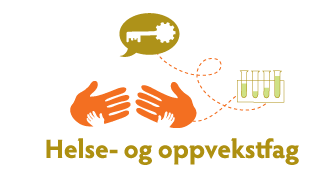 Fra arbeidstakersidenFra arbeidsgiversidenInviterteTonje Thorbjørnsen, FagforbundetHåvard Bolme, DeltaIngri Bjørnevik, FagforbundetOlav Østebø, SpekterEli Sogn Iversen, KSOlaug Vibe, Virke Fra skoleverket/skoleeierObservatørerInviterteAnne Yun Rygh, UtdanningsforbundetSolveig Skillingshaug, UtdanningsforbundetCatrine Utne Pettersen, KSElevorganisasjonenSigrun Heskestad, HelsedirektoratetMeldt forfall UtdanningsdirektoratetAina Helen BredesenMøtelederTonje ThorbjørnsenReferentAina Helen Bredesen 13. desemberKl: 09:30 13. desemberKl: 15.30Total tid 6 timerVennlig hilsenTonje ThorbjørnsenOlav ØstebøLederNestleder